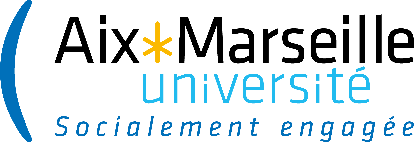 AIX-MARSEILLE UNIVERSITY FACULTY OF ECONOMICS AND MANAGEMENT COURSES TAUGHT IN ENGLISHEXCHANGE STUDIES AT THE DEPARTMENT OF ECONOMICS AND MANAGEMENT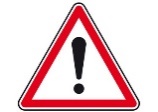 Rule 1: Take courses from maximum two study programs: 70% from one program and 30% from another.Rule 2: Only combine Licence and M1, licence and M2 courses are not compatible.Rule 3: Take courses in only one Campus : Aix-en-Provence or MarseilleMaster courses might request requisites that will be validated will be subject to validation by the pedagogical representative Karine Gente.Courses of French can be available for 6 credits per semester. It will be organised by application within the months before your arrival..https://feg.univ-amu.fr/en/study-programs/bachelors/l2-economics-management-common-portalhttps://feg.univ-amu.fr/en/study-programs/bachelors/l2-aes-enterprise-administration-pme-pmohttps://feg.univ-amu.fr/en/study-programs/bachelors/l3-economics-finance#section-5746https://feg.univ-amu.fr/en/study-programs/bachelors/l3-international-program-business-economics-ipbe*Can not be selected if you have chosen Business Economics et de European Competition Policy at the Fall Semester (same content)https://feg.univ-amu.fr/en/study-programs/bachelors/l3-miashs-mathematics-economicshttps://feg.univ-amu.fr/fr/formation/licences/l3-economie-gestion-parcours-management-affaires-commerce-international-macihttps://feg.univ-amu.fr/en/study-programs/masters/master-1-financeThis course takes place last week of August before the usual start of courses during the welcome week but can be taken by all student level. It can be taken by its own without adding a new program.Can be taken by student staying the whole year only as some lessons and the exam take place during the Spring Semesterhttps://feg.univ-amu.fr/en/study-programs/masters/m2-finance-financial-risk-managementCan be taken for students staying the whole year only because can start in Fall Semesterhttps://feg.univ-amu.fr/en/study-programs/masters/m2-finance-financial-risk-managementhttps://feg.univ-amu.fr/en/study-programs/masters/master-1-economyhttps://feg.univ-amu.fr/en/study-programs/masters/master-1-economyhttps://feg.univ-amu.fr/en/study-programs/masters/m2-theoretical-empirical-economics https://feg.univ-amu.fr/en/study-programs/masters/m2-theoretical-empirical-economicshttps://feg.univ-amu.fr/en/study-programs/masters/m2-econometry-big-data-statisticshttps://feg.univ-amu.fr/en/study-programs/masters/m2-economic-policy-analysishttps://feg.univ-amu.fr/en/study-programs/masters/m2-quantitative-finance-insuranceCONTACTInternational Relations Office Faculty of Economics and Management14 Avenue Jules Ferry - 13621 Aix-en-Provence E-mail : feg-ri@univ-amu.frRoom : 111Celine ROUBINOWITZHead International Office - Faculty of Economics and Management E-mail : celine.roubinowitz@univ-amu.fr Phone :  +33 (0)4 13 94 44 52Caroline LAUXCoordinator - Faculty of Economics and Management E-mail : caroline.laux@univ-amu.frPhone : +33 (0)4 13 94 97 64Room : 111Karine GENTEInternational Relations AdvisorE-mail : karine.gente@univ-amu.frLOCATED IN AIX-EN-PROVENCE or MARSEILLELOCATED IN AIX-EN-PROVENCE or MARSEILLELOCATED IN AIX-EN-PROVENCE or MARSEILLELOCATED IN AIX-EN-PROVENCE or MARSEILLELICENCE 1 and 2 ECONOMIE ET GESTIONECONOMY AND MANAGEMENTLICENCE 1 and 2 ECONOMIE ET GESTIONECONOMY AND MANAGEMENTLICENCE 1 and 2 ECONOMIE ET GESTIONECONOMY AND MANAGEMENTLICENCE 1 and 2 ECONOMIE ET GESTIONECONOMY AND MANAGEMENTCODEFALL SEMESTERCRÉDITSBEG307AEconomics of climate change2BEG307BSustainable business management2SPRING SEMESTERBEG205AStrategic decision making2BEG408ABusiness ethics in a globalized world2BEG408BEconomics of inequalities and discrimination2LOCATED IN AIX-EN-PROVENCE LOCATED IN AIX-EN-PROVENCE LOCATED IN AIX-EN-PROVENCE LOCATED IN AIX-EN-PROVENCE LICENCE 2 AES EAPP(ENTERPRISE AND ADMINISTRATION OF PME-PMO)LICENCE 2 AES EAPP(ENTERPRISE AND ADMINISTRATION OF PME-PMO)LICENCE 2 AES EAPP(ENTERPRISE AND ADMINISTRATION OF PME-PMO)LICENCE 2 AES EAPP(ENTERPRISE AND ADMINISTRATION OF PME-PMO)CODEFALL SEMESTERCRÉDITSSPRING SEMESTERBAS418AStrategic branding and stakeholders information3LOCATED IN MARSEILLELOCATED IN MARSEILLELOCATED IN MARSEILLELOCATED IN MARSEILLELICENCE 3 EG (ECONOMIE ET GESTION) ECONOMICS AND MANAGEMENT (EF) OPTION MAGISTERELICENCE 3 EG (ECONOMIE ET GESTION) ECONOMICS AND MANAGEMENT (EF) OPTION MAGISTERELICENCE 3 EG (ECONOMIE ET GESTION) ECONOMICS AND MANAGEMENT (EF) OPTION MAGISTERELICENCE 3 EG (ECONOMIE ET GESTION) ECONOMICS AND MANAGEMENT (EF) OPTION MAGISTERECODEFALL SEMESTERCRÉDITSBEG514AMicroeconomics3BEG517BEconomic growth3SPRING SEMESTERBEG615AMarket finance3LOCATED IN AIX-EN-PROVENCELOCATED IN AIX-EN-PROVENCELOCATED IN AIX-EN-PROVENCELOCATED IN AIX-EN-PROVENCELICENCE 3 EG NEED PREREQUISITES OF 96 HOURS OF ECONOMICS AND 48 HOURS OF MATHS AND STATISTICSL3 IPBE (INTERNATIONAL PROGRAM IN BUSINESS AND ECONOMICS)LICENCE 3 EG NEED PREREQUISITES OF 96 HOURS OF ECONOMICS AND 48 HOURS OF MATHS AND STATISTICSL3 IPBE (INTERNATIONAL PROGRAM IN BUSINESS AND ECONOMICS)LICENCE 3 EG NEED PREREQUISITES OF 96 HOURS OF ECONOMICS AND 48 HOURS OF MATHS AND STATISTICSL3 IPBE (INTERNATIONAL PROGRAM IN BUSINESS AND ECONOMICS)LICENCE 3 EG NEED PREREQUISITES OF 96 HOURS OF ECONOMICS AND 48 HOURS OF MATHS AND STATISTICSL3 IPBE (INTERNATIONAL PROGRAM IN BUSINESS AND ECONOMICS)CODEFALL SEMESTERCRÉDITSBEG5U27Advanced statistics6BEG5U29Business economics5BEG5U30Managing global organizations5BEG5U31European competition policy5BEG5U32International trade5BEG5U33International marketing5BEG5U34Business game5BEG5U35Project management5SPRING SEMESTERBEG6U26 Marketing research6BEG6U28 Network organizations5BEG6U29 Managing the innovation process5BEG6U30 Labor market analysis5BEG6U31 Corporate financial management5BEG6U32 International finance5BEG6U42 Competition and Strategic Behaviour*5BEG6U43 Public Economics5LOCATED IN AIX-EN-PROVENCE LOCATED IN AIX-EN-PROVENCE LOCATED IN AIX-EN-PROVENCE LOCATED IN AIX-EN-PROVENCE L3 MIASHSMATHEMATICS AND ECONOMICS (ME)MATHÉMATIQUES ET ÉCONOMIEL3 MIASHSMATHEMATICS AND ECONOMICS (ME)MATHÉMATIQUES ET ÉCONOMIEL3 MIASHSMATHEMATICS AND ECONOMICS (ME)MATHÉMATIQUES ET ÉCONOMIEL3 MIASHSMATHEMATICS AND ECONOMICS (ME)MATHÉMATIQUES ET ÉCONOMIECODEFALL SEMESTERCRÉDITSBEG532AInternational Trade3BMH512BMicroeconomics3SPRING SEMESTERBMH6U07Macroeconomic policy3BMH608ALabor market analysis3LOCATED IN AIX-EN-PROVENCE and in MARSEILLELOCATED IN AIX-EN-PROVENCE and in MARSEILLELOCATED IN AIX-EN-PROVENCE and in MARSEILLELOCATED IN AIX-EN-PROVENCE and in MARSEILLELICENCE 3 MACI(MANAGEMENT DU COMMERCE INTERNATIONAL)INTERNATIONAL TRADE MANAGEMENTLICENCE 3 MACI(MANAGEMENT DU COMMERCE INTERNATIONAL)INTERNATIONAL TRADE MANAGEMENTLICENCE 3 MACI(MANAGEMENT DU COMMERCE INTERNATIONAL)INTERNATIONAL TRADE MANAGEMENTLICENCE 3 MACI(MANAGEMENT DU COMMERCE INTERNATIONAL)INTERNATIONAL TRADE MANAGEMENTCODEFALL SEMESTERCRÉDITSBEG536BInternational marketing3BEG540AInternational strategic management3SPRING SEMESTERBEG635AIntercultural Management3LOCATED IN AIX-EN-PROVENCE LOCATED IN AIX-EN-PROVENCE LOCATED IN AIX-EN-PROVENCE LOCATED IN AIX-EN-PROVENCE MASTER 1 FINANCEPrerequisite: 3 years in Economics with quantitative courses (mathematics, statistics)MASTER 1 FINANCEPrerequisite: 3 years in Economics with quantitative courses (mathematics, statistics)MASTER 1 FINANCEPrerequisite: 3 years in Economics with quantitative courses (mathematics, statistics)MASTER 1 FINANCEPrerequisite: 3 years in Economics with quantitative courses (mathematics, statistics)CODEFALL SEMESTERCRÉDITSBFIA01CInternational banking3SPRING SEMESTERBFIB02DMultinational financial management3LOCATED IN AIX-EN-PROVENCELOCATED IN AIX-EN-PROVENCELOCATED IN AIX-EN-PROVENCELOCATED IN AIX-EN-PROVENCEMASTER 2 FINANCE FINANCIAL RISK MANAGEMENT (MRF) MANAGEMENT DES RISQUES FINANCIERSPrerequisite: 3 years in Economics with quantitative courses (mathematics, statistics) MASTER 2 FINANCE FINANCIAL RISK MANAGEMENT (MRF) MANAGEMENT DES RISQUES FINANCIERSPrerequisite: 3 years in Economics with quantitative courses (mathematics, statistics) MASTER 2 FINANCE FINANCIAL RISK MANAGEMENT (MRF) MANAGEMENT DES RISQUES FINANCIERSPrerequisite: 3 years in Economics with quantitative courses (mathematics, statistics) MASTER 2 FINANCE FINANCIAL RISK MANAGEMENT (MRF) MANAGEMENT DES RISQUES FINANCIERSPrerequisite: 3 years in Economics with quantitative courses (mathematics, statistics) CODEFALL SEMESTER CRÉDITSBFIC05AIntroduction to econometrics(1)2BFIC11AFinancial software(2)4BFIC11BOptimization methods in finance(2)2BFIC11CFinancial econometrics2BFIC12ANumerical option pricing(2)4BFIC12BPortfolio management and performance measure2BFIC13ARisk management practices2BFIC13BBanking risk management(2)2BFIA01CInternational banking3BFIA04AFinancial regulations(2)2BFIC14AAlternative management(2)2BFIC15ABusiness ethics(2)2LOCATED IN AIX-EN-PROVENCELOCATED IN AIX-EN-PROVENCELOCATED IN AIX-EN-PROVENCELOCATED IN AIX-EN-PROVENCEMASTER 2 FINANCE FINANCIAL RISK MANAGEMENT (MRF) MANAGEMENT DES RISQUES FINANCIERSPrerequisite: 3 years in Economics with quantitative courses (mathematics, statistics)MASTER 2 FINANCE FINANCIAL RISK MANAGEMENT (MRF) MANAGEMENT DES RISQUES FINANCIERSPrerequisite: 3 years in Economics with quantitative courses (mathematics, statistics)MASTER 2 FINANCE FINANCIAL RISK MANAGEMENT (MRF) MANAGEMENT DES RISQUES FINANCIERSPrerequisite: 3 years in Economics with quantitative courses (mathematics, statistics)MASTER 2 FINANCE FINANCIAL RISK MANAGEMENT (MRF) MANAGEMENT DES RISQUES FINANCIERSPrerequisite: 3 years in Economics with quantitative courses (mathematics, statistics)CODESPRING SEMESTERCRÉDITSCRÉDITSBFID05AInternational corporate financial management (3)2BFID05BFinancial analysis(3)2BFID05CFinancial engineering(3)3BFID06AResearch methodology2BFID06BAdvanced topics in finance(3)2LOCATED IN MARSEILLELOCATED IN MARSEILLELOCATED IN MARSEILLELOCATED IN MARSEILLEMASTER 1 ECONOMIE Prerequisite: 3 years in Economics with quantitative courses (mathematics, statistics)MASTER 1 ECONOMIE Prerequisite: 3 years in Economics with quantitative courses (mathematics, statistics)MASTER 1 ECONOMIE Prerequisite: 3 years in Economics with quantitative courses (mathematics, statistics)MASTER 1 ECONOMIE Prerequisite: 3 years in Economics with quantitative courses (mathematics, statistics)CODEFALL SEMESTERCRÉDITSBECA01CMicroeconomics I3BECA05CMicroeconomics II3BECA02AMacroeconomics I3BECA02BScientific Process Project : Macroeconomics II3BECA03AEconometrics I : linear model3BECA03BEconometrics II : non linear model3BECA04ALabor economics3BECA04BRisk and incentives3BECA05BMathematics for economists3LOCATED IN MARSEILLELOCATED IN MARSEILLELOCATED IN MARSEILLELOCATED IN MARSEILLEMASTER 1 ECONOMIE Prerequisite: 3 years in Economics with quantitative courses (mathematics, statistics)MASTER 1 ECONOMIE Prerequisite: 3 years in Economics with quantitative courses (mathematics, statistics)MASTER 1 ECONOMIE Prerequisite: 3 years in Economics with quantitative courses (mathematics, statistics)MASTER 1 ECONOMIE Prerequisite: 3 years in Economics with quantitative courses (mathematics, statistics)CODESPRING SEMESTERCRÉDITSCRÉDITSBECB01AMicroeconomics III – Game theory3BECB01BMicroeconomics IV – Publics economics3BECB02AMacroeconomics III3BECB02BMacroeconomics IV3BECB03ATime Series3BECB03CMathematics for finance3BECB03DEvaluation by econometric methods3BECB04AProject management2BECB04BHealth and environmental economics2BECB05AIntroduction to corporate finance2BECB05BFinancial econometrics2BECB06BInternational Trade2LOCATED IN MARSEILLELOCATED IN MARSEILLELOCATED IN MARSEILLELOCATED IN MARSEILLEMASTER 2 ECONOMIE TRACK EMPIRICAL AND THEORETICAL ECONOMICS (ETE) ECONOMIE THEORIQUE ET EMPIRIQUE  Prerequisite: 3 years in Economics with quantitative courses (mathematics, statistics)MASTER 2 ECONOMIE TRACK EMPIRICAL AND THEORETICAL ECONOMICS (ETE) ECONOMIE THEORIQUE ET EMPIRIQUE  Prerequisite: 3 years in Economics with quantitative courses (mathematics, statistics)MASTER 2 ECONOMIE TRACK EMPIRICAL AND THEORETICAL ECONOMICS (ETE) ECONOMIE THEORIQUE ET EMPIRIQUE  Prerequisite: 3 years in Economics with quantitative courses (mathematics, statistics)MASTER 2 ECONOMIE TRACK EMPIRICAL AND THEORETICAL ECONOMICS (ETE) ECONOMIE THEORIQUE ET EMPIRIQUE  Prerequisite: 3 years in Economics with quantitative courses (mathematics, statistics)CODEFALL SEMESTERCRÉDITSBECC01AAdvanced macroeconomy3BECC01BAdvanced microeconomy3BECC01CAdvanced econometrics3BECC02AEconomics of network3BECC02BDevelopment economics3BECC03AResearch questions3BECC04APolitical economy3BECC04BIncentives theory3BECC32AAutomatic model selection methods3BECC05AMacroeconomics cycle3BECC06AInternational Trade3BECC06BPublic choice3BECC07AHealth economics3BECC07BEnvironemental economics3LOCATED IN MARSEILLELOCATED IN MARSEILLELOCATED IN MARSEILLELOCATED IN MARSEILLEMASTER 2 ECONOMIE TRACK EMPIRICAL AND THEORETICAL ECONOMICS (ETE) ECONOMIE THEORIQUE ET EMPIRIQUEPrerequisite: 3 years in Economics with quantitative courses (mathematics, statistics)MASTER 2 ECONOMIE TRACK EMPIRICAL AND THEORETICAL ECONOMICS (ETE) ECONOMIE THEORIQUE ET EMPIRIQUEPrerequisite: 3 years in Economics with quantitative courses (mathematics, statistics)MASTER 2 ECONOMIE TRACK EMPIRICAL AND THEORETICAL ECONOMICS (ETE) ECONOMIE THEORIQUE ET EMPIRIQUEPrerequisite: 3 years in Economics with quantitative courses (mathematics, statistics)MASTER 2 ECONOMIE TRACK EMPIRICAL AND THEORETICAL ECONOMICS (ETE) ECONOMIE THEORIQUE ET EMPIRIQUEPrerequisite: 3 years in Economics with quantitative courses (mathematics, statistics)CODESPRING SEMESTERCRÉDITSCRÉDITSBECD15AResearch methodology4BECD03ALabor economic3BECD03BLabor econometrics3LOCATED IN MARSEILLELOCATED IN MARSEILLELOCATED IN MARSEILLELOCATED IN MARSEILLEMASTER 2 ECONOMIE TRACK ECONOMETRICS BIG DATA STATISTICS (EBDS) ECONOMETRIE, BIG DATA, STATISTIQUEPrerequisite: 3 years in Economics with quantitative courses (mathematics, statistics)MASTER 2 ECONOMIE TRACK ECONOMETRICS BIG DATA STATISTICS (EBDS) ECONOMETRIE, BIG DATA, STATISTIQUEPrerequisite: 3 years in Economics with quantitative courses (mathematics, statistics)MASTER 2 ECONOMIE TRACK ECONOMETRICS BIG DATA STATISTICS (EBDS) ECONOMETRIE, BIG DATA, STATISTIQUEPrerequisite: 3 years in Economics with quantitative courses (mathematics, statistics)MASTER 2 ECONOMIE TRACK ECONOMETRICS BIG DATA STATISTICS (EBDS) ECONOMETRIE, BIG DATA, STATISTIQUEPrerequisite: 3 years in Economics with quantitative courses (mathematics, statistics)CODEFALL SEMESTER CRÉDITSBECC32AAutomatic model selection methods3BECC21AMethodology of econometrics and statistical studies3BECC01CAdvanced econometrics3BECC25ABig Data and finance3BECC26ABig Data : other applications3BECC09DBig Data and economy3CODESPRING SEMESTER CRÉDITSCRÉDITSBECD17ATransition and duration models3BECD17BModel for truncated and censored variables3BECD17CMultivariate and nonlinear time series3LOCATED IN MARSEILLELOCATED IN MARSEILLELOCATED IN MARSEILLELOCATED IN MARSEILLEMASTER 2 ECONOMIE TRACK ECONOMIC POLICY ANALYSIS (APE) ANALYSE DES POLITIQUES ECONOMIQUESPrerequisite: 3 years in Economics with quantitative courses (mathematics, statistics)MASTER 2 ECONOMIE TRACK ECONOMIC POLICY ANALYSIS (APE) ANALYSE DES POLITIQUES ECONOMIQUESPrerequisite: 3 years in Economics with quantitative courses (mathematics, statistics)MASTER 2 ECONOMIE TRACK ECONOMIC POLICY ANALYSIS (APE) ANALYSE DES POLITIQUES ECONOMIQUESPrerequisite: 3 years in Economics with quantitative courses (mathematics, statistics)MASTER 2 ECONOMIE TRACK ECONOMIC POLICY ANALYSIS (APE) ANALYSE DES POLITIQUES ECONOMIQUESPrerequisite: 3 years in Economics with quantitative courses (mathematics, statistics)CODEFALL SEMESTER CRÉDITSBECC10AQuantitative tools in economics3BECC10BPublic policies econometrics3BECC11AApplied economics issues3BECC11CTransitions and economics policies3BECC09DBig data and economics3BECC13AEconomics, finance and crises3BECC02BDevelopment economics3BECC07AHealth economics3BECC07BEnvironmental economics3BECC18AHousing enonomics3CODESPRING SEMESTER CRÉDITSCRÉDITSBECD06ACorporate strategy3BECD06BCollaborating with public organizations3LOCATED IN MARSEILLELOCATED IN MARSEILLELOCATED IN MARSEILLELOCATED IN MARSEILLEMASTER 2 ECONOMIE TRACK QUANTITATIVE FINANCE AND INSURANCE (FQA) FINANCE QUANTITATIVE ET ASSURANCEPrerequisite: 3 years in Economics with quantitative courses (mathematics, statistics)MASTER 2 ECONOMIE TRACK QUANTITATIVE FINANCE AND INSURANCE (FQA) FINANCE QUANTITATIVE ET ASSURANCEPrerequisite: 3 years in Economics with quantitative courses (mathematics, statistics)MASTER 2 ECONOMIE TRACK QUANTITATIVE FINANCE AND INSURANCE (FQA) FINANCE QUANTITATIVE ET ASSURANCEPrerequisite: 3 years in Economics with quantitative courses (mathematics, statistics)MASTER 2 ECONOMIE TRACK QUANTITATIVE FINANCE AND INSURANCE (FQA) FINANCE QUANTITATIVE ET ASSURANCEPrerequisite: 3 years in Economics with quantitative courses (mathematics, statistics)CODEFALL SEMESTER CRÉDITSBECC27AModel of finance3BECC27BPortfolio management3BECC28ACorporate finance I3BECC28BEconomics of risk and insurance3BECC29AStochastic finance3BECC29BEconometrics of banking and finance3BECC25ABig Data and finance3BECC30AActuarial science I3BECC13AEconomics, finance and crises3BECC31AInnovation and finance3CODESPRING SEMESTER CRÉDITSCRÉDITSBECD12ANumerical methods for finance3BECD13AActuarial science II3BECD14ACorporate finance II3BECD11ACredit risk3